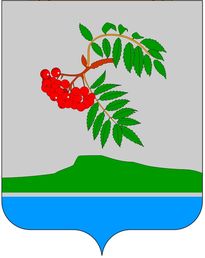 Об утверждении плана закупок товаров, работ, услуг для обеспечения нужд администрации Рябининского сельского поселения на 2019 финансовый год и на плановый период 2020-2021 годовВ соответствии с Федеральным законом от 05.04.2013 г. № 44-ФЗ «О контрактной системе в сфере закупок товаров, работ, услуг для обеспечения муниципальных нужд» руководствуясь, постановлением Правительства РФ от 21.11.2013 г. № 1043 «О требованиях к формированию, утверждению и ведению планов закупок товаров, работ, услуг для обеспечения нужд субъекта Российской Федерации и муниципальных нужд, а также требованиях к форме плана закупок товаров, работ, услуг»:  Утвердить план закупок товаров, работ, услуг для обеспечения нужд субъекта администрации Рябининского сельского поселения на 2019 год и плановый период 2020-2021 годов согласно приложению 1 к настоящему распоряжению.  Ведущему специалисту по экономике и финансам Власенко А.В. разместить план закупок, на официальном сайте Российской Федерации www.zakupki.gov.ru .Контроль за исполнением настоящего распоряжения оставляю за собой.Настоящее распоряжение вступает в силу с 01 января 2019 года.Глава сельского поселения - глава администрацииРябининского сельского поселения                                                                   Л.Н.ЕрханПриложение к распоряжению администрации Рябининского сельского поселения № 1 от 10.01.2019ПЛАН 
закупок товаров, работ, услуг для обеспечения нужд субъекта Российской Федерации и муниципальных нужд на 2019 финансовый год 
и на плановый период 2020 и 2021 годовКодыДата10.01.2019Наименование заказчика (государственного (муниципального) заказчика, бюджетного, автономного учреждения или государственного (муниципального) унитарного предприятия) АДМИНИСТРАЦИЯ РЯБИНИНСКОГО СЕЛЬСКОГО ПОСЕЛЕНИЯпо ОКПО78874697Наименование заказчика (государственного (муниципального) заказчика, бюджетного, автономного учреждения или государственного (муниципального) унитарного предприятия) АДМИНИСТРАЦИЯ РЯБИНИНСКОГО СЕЛЬСКОГО ПОСЕЛЕНИЯИНН5919002606Наименование заказчика (государственного (муниципального) заказчика, бюджетного, автономного учреждения или государственного (муниципального) унитарного предприятия) АДМИНИСТРАЦИЯ РЯБИНИНСКОГО СЕЛЬСКОГО ПОСЕЛЕНИЯКПП591901001Организационно-правовая форма Муниципальные казенные учреждения по ОКОПФ75404Форма собственности Муниципальная собственность по ОКФС14Место нахождения (адрес), телефон, адрес электронной почты Российская Федерация, 618623, Пермский край, Чердынский р-н, Рябинино п, УЛ ЗЕЛЕНАЯ, 5 ,7-34240-23694, ryabinino59@mail.ruпо ОКТМО57656446101Наименование заказчика, осуществляющего закупки в рамках переданных полномочий государственного заказчика по ОКПОНаименование заказчика, осуществляющего закупки в рамках переданных полномочий государственного заказчика Место нахождения (адрес), телефон, адрес электронной почты по ОКТМО57656446101Вид документа базовый(0) дата внесения измененийВид документа (базовый – «0», измененный – «1» и далее в порядке возрастания) дата внесения измененийЕдиница измерения: рубль по ОКЕИ383№ п/пИдентификационный код закупкиЦель осуществления закупкиЦель осуществления закупкиНаименование объекта закупкиПланируемый год размещения извещения, направления приглашения, заключения контракта с единственным поставщиком (подрядчиком, исполнителем)Объем финансового обеспеченияОбъем финансового обеспеченияОбъем финансового обеспеченияОбъем финансового обеспеченияОбъем финансового обеспеченияСроки (периодичность) осуществления планируемых закупокНаличие сведений о закупках в соответствии с пунктом 7 части 2 статьи 17 Федерального закона «О контрактной системе в сфере закупок товаров, работ, услуг для обеспечения государственных и муниципальных нужд» («да» или «нет»)Сведения об обязательном общественном обсуждении («да» или «нет»)Обоснование внесения изменений№ п/пИдентификационный код закупкинаименование мероприятия государственной программы субъекта Российской Федерации (в том числе муниципальной программы) либо непрограммные направления деятельности (функции, полномочия) ожидаемый результат реализации мероприятия государственной программы субъекта Российской Федерации Наименование объекта закупкиПланируемый год размещения извещения, направления приглашения, заключения контракта с единственным поставщиком (подрядчиком, исполнителем)всего в том числе планируемые платежив том числе планируемые платежив том числе планируемые платежив том числе планируемые платежиСроки (периодичность) осуществления планируемых закупокНаличие сведений о закупках в соответствии с пунктом 7 части 2 статьи 17 Федерального закона «О контрактной системе в сфере закупок товаров, работ, услуг для обеспечения государственных и муниципальных нужд» («да» или «нет»)Сведения об обязательном общественном обсуждении («да» или «нет»)Обоснование внесения изменений№ п/пИдентификационный код закупкинаименование мероприятия государственной программы субъекта Российской Федерации (в том числе муниципальной программы) либо непрограммные направления деятельности (функции, полномочия) ожидаемый результат реализации мероприятия государственной программы субъекта Российской Федерации Наименование объекта закупкиПланируемый год размещения извещения, направления приглашения, заключения контракта с единственным поставщиком (подрядчиком, исполнителем)всего на текущий финансовый годна плановый периодна плановый периодпоследующие годыСроки (периодичность) осуществления планируемых закупокНаличие сведений о закупках в соответствии с пунктом 7 части 2 статьи 17 Федерального закона «О контрактной системе в сфере закупок товаров, работ, услуг для обеспечения государственных и муниципальных нужд» («да» или «нет»)Сведения об обязательном общественном обсуждении («да» или «нет»)Обоснование внесения изменений№ п/пИдентификационный код закупкинаименование мероприятия государственной программы субъекта Российской Федерации (в том числе муниципальной программы) либо непрограммные направления деятельности (функции, полномочия) ожидаемый результат реализации мероприятия государственной программы субъекта Российской Федерации Наименование объекта закупкиПланируемый год размещения извещения, направления приглашения, заключения контракта с единственным поставщиком (подрядчиком, исполнителем)всего на текущий финансовый годна первый годна второй годпоследующие годыСроки (периодичность) осуществления планируемых закупокНаличие сведений о закупках в соответствии с пунктом 7 части 2 статьи 17 Федерального закона «О контрактной системе в сфере закупок товаров, работ, услуг для обеспечения государственных и муниципальных нужд» («да» или «нет»)Сведения об обязательном общественном обсуждении («да» или «нет»)Обоснование внесения изменений1234567891011121314151193591900260659190100100010003514244Организация освещения улицСоздание условий для комфортного проживания жителей поселения, повышение безопасности дорожного движенияУслуги по торговле электроэнергией20191 809 000.00603 000.00603 000.00603 000.000.00Срок осуществления закупки с 01.01.2019 по 31.12.2019 
ежемесячноНет нет2193591900260659190100100020000000242
193591900260659190100100030000000243
193591900260659190100100040000000244Товары, работы или услуги на сумму, не превышающую 100 тыс. руб. (п.4 ч.1 ст.93 Федерального закона №44-ФЗ)2019267 740.00120 260.0073 740.0073 740.000.00Срок осуществления закупки с 01.01.2019 по 31.12.2019 
еженедельно2193591900260659190100100020000000242
193591900260659190100100030000000243
193591900260659190100100040000000244Товары, работы или услуги на сумму, не превышающую 100 тыс. руб. (п.4 ч.1 ст.93 Федерального закона №44-ФЗ)2019575 000.00175 000.00200 000.00200 000.000.00Срок осуществления закупки с 01.01.2019 по 31.12.2019 
еженедельно2193591900260659190100100020000000242
193591900260659190100100030000000243
193591900260659190100100040000000244Товары, работы или услуги на сумму, не превышающую 100 тыс. руб. (п.4 ч.1 ст.93 Федерального закона №44-ФЗ)20196 545 218.842 618 250.841 730 134.002 196 834.000.00Срок осуществления закупки с 01.01.2019 по 31.12.2019 
еженедельноВ том числе по коду бюджетной классификации 50701130210100110244В том числе по коду бюджетной классификации 50701130210100110244В том числе по коду бюджетной классификации 50701130210100110244В том числе по коду бюджетной классификации 50701130210100110244В том числе по коду бюджетной классификации 50701130210100110244В том числе по коду бюджетной классификации 5070113021010011024490 000.0030 000.0030 000.0030 000.000.00В том числе по коду бюджетной классификации 50703109200000020244В том числе по коду бюджетной классификации 50703109200000020244В том числе по коду бюджетной классификации 50703109200000020244В том числе по коду бюджетной классификации 50703109200000020244В том числе по коду бюджетной классификации 50703109200000020244В том числе по коду бюджетной классификации 5070310920000002024497 500.0032 500.0032 500.0032 500.000.00В том числе по коду бюджетной классификации 50701130220100110244В том числе по коду бюджетной классификации 50701130220100110244В том числе по коду бюджетной классификации 50701130220100110244В том числе по коду бюджетной классификации 50701130220100110244В том числе по коду бюджетной классификации 50701130220100110244В том числе по коду бюджетной классификации 5070113022010011024460 000.0020 000.0020 000.0020 000.000.00В том числе по коду бюджетной классификации 50702039100051180244В том числе по коду бюджетной классификации 50702039100051180244В том числе по коду бюджетной классификации 50702039100051180244В том числе по коду бюджетной классификации 50702039100051180244В том числе по коду бюджетной классификации 50702039100051180244В том числе по коду бюджетной классификации 5070203910005118024442 042.0012 014.0012 014.0018 014.000.00В том числе по коду бюджетной классификации 50703100510100110244В том числе по коду бюджетной классификации 50703100510100110244В том числе по коду бюджетной классификации 50703100510100110244В том числе по коду бюджетной классификации 50703100510100110244В том числе по коду бюджетной классификации 50703100510100110244В том числе по коду бюджетной классификации 5070310051010011024490 000.0030 000.0030 000.0030 000.000.00В том числе по коду бюджетной классификации 50703100510100120244В том числе по коду бюджетной классификации 50703100510100120244В том числе по коду бюджетной классификации 50703100510100120244В том числе по коду бюджетной классификации 50703100510100120244В том числе по коду бюджетной классификации 50703100510100120244В том числе по коду бюджетной классификации 5070310051010012024490 000.0030 000.0030 000.0030 000.000.00В том числе по коду бюджетной классификации 50704090310100110244В том числе по коду бюджетной классификации 50704090310100110244В том числе по коду бюджетной классификации 50704090310100110244В том числе по коду бюджетной классификации 50704090310100110244В том числе по коду бюджетной классификации 50704090310100110244В том числе по коду бюджетной классификации 507040903101001102441 032 500.00330 300.00313 000.00389 200.000.00В том числе по коду бюджетной классификации 50704090310100220244В том числе по коду бюджетной классификации 50704090310100220244В том числе по коду бюджетной классификации 50704090310100220244В том числе по коду бюджетной классификации 50704090310100220244В том числе по коду бюджетной классификации 50704090310100220244В том числе по коду бюджетной классификации 50704090310100220244567 500.00567 500.000.000.000.00В том числе по коду бюджетной классификации 50704090320100110244В том числе по коду бюджетной классификации 50704090320100110244В том числе по коду бюджетной классификации 50704090320100110244В том числе по коду бюджетной классификации 50704090320100110244В том числе по коду бюджетной классификации 50704090320100110244В том числе по коду бюджетной классификации 50704090320100110244727 652.84179 252.84284 200.00264 200.000.00В том числе по коду бюджетной классификации 50705020420100110244В том числе по коду бюджетной классификации 50705020420100110244В том числе по коду бюджетной классификации 50705020420100110244В том числе по коду бюджетной классификации 50705020420100110244В том числе по коду бюджетной классификации 50705020420100110244В том числе по коду бюджетной классификации 50705020420100110244800 000.00200 000.00200 000.00400 000.000.00В том числе по коду бюджетной классификации 50705020420200410244В том числе по коду бюджетной классификации 50705020420200410244В том числе по коду бюджетной классификации 50705020420200410244В том числе по коду бюджетной классификации 50705020420200410244В том числе по коду бюджетной классификации 50705020420200410244В том числе по коду бюджетной классификации 50705020420200410244371 800.00371 800.000.000.000.00В том числе по коду бюджетной классификации 50705030430100110244В том числе по коду бюджетной классификации 50705030430100110244В том числе по коду бюджетной классификации 50705030430100110244В том числе по коду бюджетной классификации 50705030430100110244В том числе по коду бюджетной классификации 50705030430100110244В том числе по коду бюджетной классификации 50705030430100110244150 000.0050 000.0050 000.0050 000.000.00В том числе по коду бюджетной классификации 50705030430100120244В том числе по коду бюджетной классификации 50705030430100120244В том числе по коду бюджетной классификации 50705030430100120244В том числе по коду бюджетной классификации 50705030430100120244В том числе по коду бюджетной классификации 50705030430100120244В том числе по коду бюджетной классификации 50705030430100120244150 000.0050 000.0050 000.0050 000.000.00В том числе по коду бюджетной классификации 50705030430200110244В том числе по коду бюджетной классификации 50705030430200110244В том числе по коду бюджетной классификации 50705030430200110244В том числе по коду бюджетной классификации 50705030430200110244В том числе по коду бюджетной классификации 50705030430200110244В том числе по коду бюджетной классификации 50705030430200110244150 000.0050 000.0050 000.0050 000.000.00В том числе по коду бюджетной классификации 50705030430200120244В том числе по коду бюджетной классификации 50705030430200120244В том числе по коду бюджетной классификации 50705030430200120244В том числе по коду бюджетной классификации 50705030430200120244В том числе по коду бюджетной классификации 50705030430200120244В том числе по коду бюджетной классификации 507050304302001202441 201 394.00322 174.00339 610.00539 610.000.00В том числе по коду бюджетной классификации 50701049100000030244В том числе по коду бюджетной классификации 50701049100000030244В том числе по коду бюджетной классификации 50701049100000030244В том числе по коду бюджетной классификации 50701049100000030244В том числе по коду бюджетной классификации 50701049100000030244В том числе по коду бюджетной классификации 50701049100000030244568 000.00228 000.00170 000.00170 000.000.00В том числе по коду бюджетной классификации 50701139100059300244В том числе по коду бюджетной классификации 50701139100059300244В том числе по коду бюджетной классификации 50701139100059300244В том числе по коду бюджетной классификации 50701139100059300244В том числе по коду бюджетной классификации 50701139100059300244В том числе по коду бюджетной классификации 5070113910005930024462 230.0016 510.0020 610.0025 110.000.00В том числе по коду бюджетной классификации 50704090310200110244В том числе по коду бюджетной классификации 50704090310200110244В том числе по коду бюджетной классификации 50704090310200110244В том числе по коду бюджетной классификации 50704090310200110244В том числе по коду бюджетной классификации 50704090310200110244В том числе по коду бюджетной классификации 507040903102001102441 800 000.00600 000.00600 000.00600 000.000.00В том числе по коду бюджетной классификации 50701049100000030242В том числе по коду бюджетной классификации 50701049100000030242В том числе по коду бюджетной классификации 50701049100000030242В том числе по коду бюджетной классификации 50701049100000030242В том числе по коду бюджетной классификации 50701049100000030242В том числе по коду бюджетной классификации 50701049100000030242196 520.0096 520.0050 000.0050 000.000.00В том числе по коду бюджетной классификации 50701139100059300242В том числе по коду бюджетной классификации 50701139100059300242В том числе по коду бюджетной классификации 50701139100059300242В том числе по коду бюджетной классификации 50701139100059300242В том числе по коду бюджетной классификации 50701139100059300242В том числе по коду бюджетной классификации 5070113910005930024253 220.0017 740.0017 740.0017 740.000.00В том числе по коду бюджетной классификации 50702039100051180242В том числе по коду бюджетной классификации 50702039100051180242В том числе по коду бюджетной классификации 50702039100051180242В том числе по коду бюджетной классификации 50702039100051180242В том числе по коду бюджетной классификации 50702039100051180242В том числе по коду бюджетной классификации 5070203910005118024218 000.006 000.006 000.006 000.000.00В том числе по коду бюджетной классификации 50705010410100110243В том числе по коду бюджетной классификации 50705010410100110243В том числе по коду бюджетной классификации 50705010410100110243В том числе по коду бюджетной классификации 50705010410100110243В том числе по коду бюджетной классификации 50705010410100110243В том числе по коду бюджетной классификации 50705010410100110243575 000.00175 000.00200 000.00200 000.000.00В том числе по коду бюджетной классификации 5070104910002П040244В том числе по коду бюджетной классификации 5070104910002П040244В том числе по коду бюджетной классификации 5070104910002П040244В том числе по коду бюджетной классификации 5070104910002П040244В том числе по коду бюджетной классификации 5070104910002П040244В том числе по коду бюджетной классификации 5070104910002П0402443 600.001 200.001 200.001 200.000.00В том числе по коду бюджетной классификации 50704090310200120244В том числе по коду бюджетной классификации 50704090310200120244В том числе по коду бюджетной классификации 50704090310200120244В том числе по коду бюджетной классификации 50704090310200120244В том числе по коду бюджетной классификации 50704090310200120244В том числе по коду бюджетной классификации 50704090310200120244300 000.00100 000.00100 000.00100 000.000.00Итого для осуществления закупок Итого для осуществления закупок Итого для осуществления закупок Итого для осуществления закупок Итого для осуществления закупок Итого для осуществления закупок 9 196 958.843 516 510.842 606 874.003 073 574.000.00Ответственный исполнительГЛАВАЕРХАН ЛЮДМИЛА НИКИФОРОВНАОтветственный исполнитель(должность)(подпись)(расшифровка подписи)Форма обоснования закупок товаров, работ и услуг для обеспечения государственных 
и муниципальных нужд при формировании и утверждении плана закупокВид документа (базовый (0), измененный (порядковый код изменения)) 
базовый(0) изменения0№ п/пИдентификационный код закупкиНаименование объекта и (или) объектов закупкиНаименование государственной программы или программы субъекта Российской Федерации, муниципальной программы (в том числе целевой программы, ведомственной целевой программы, иного документа стратегического и программно-целевого планирования) в случае, если закупка планируется в рамках указанной программы Наименование мероприятия государственной программы или программы субъекта Российской Федерации, муниципальной программы (в том числе целевой программы, ведомственной целевой программы, иного документа стратегического и программно-целевого планирования), наименование функции, полномочия государственного органа, органа управления государственным внебюджетным фондом, муниципального органа и (или) наименование международного договора Российской ФедерацииОбоснование соответствия объекта и (или) объектов закупки мероприятию государственной (муниципальной) программы, функциям, полномочиям и (или) международному договору Российской ФедерацииПолное наименование, дата принятия и номер утвержденных в соответствии со статьей 19 Федерального закона "О контрактной системе в сфере закупок товаров, работ, услуг для обеспечения государственных и муниципальных нужд" нормативных правовых (правовых) актов, устанавливающих требования к отдельным видам товаров, работ и услуг (в том числе предельные цены товаров, работ и услуг) и (или) к определению нормативных затрат на обеспечение функций, полномочий государственных органов, органов управления государственными внебюджетными фондами, муниципальных органов, в том числе подведомственных указанным органам казенных учреждений, или указание на отсутствие такого акта для соответствующего объекта и (или) соответствующих объектов закупки 12345671193591900260659190100100010003514244Услуги по торговле электроэнергиейМуниципальная программа «Содержание и ремонт автомобильных дорог общего пользования в границах населенных пунктов Рябининского сельского поселения»Организация освещения улицНеобходимое проведение закупки для обеспечения деятельности администрации2193591900260659190100100020000000242193591900260659190100100030000000243193591900260659190100100040000000244Товары, работы или услуги на сумму, не превышающую 100 тыс. руб. (п.4 ч.1 ст.93 Федерального закона №44-ФЗ)Муниципальные программы: "Управление имуществом и земельными ресурсами Рябининского сельского поселения", "Содержание и ремонт автомобильных дорог общего пользования в границах населенных пунктов Рябининского сельского поселения", "Жилищно-коммунальное хозяйство и благоустройство территории Рябининского сельского поселения"Регистрация права собственности муниципального имущества; оформление и регистрация права муниципальной собственности, содержание автомобильных дорог общего пользования местного значения на территории Рябининского сельского поселения; организация освещения улиц; содержание автомобильных дорог общего пользования местного значения на территории Рябининского сельского поселения; ремонт автомобильных дорог общего пользования местного значения на территории Рябининского сельского поселения; мероприятия по содержанию объектов водопроводного хозяйства; организация захоронения (утилизации) твердо-коммунальных отходов; содержание мест захоронений; прочие мероприятия по благоустройству.В целях реализации указанных мероприятий